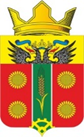 РОССИЙСКАЯ ФЕДЕРАЦИЯ РОСТОВСКАЯ ОБЛАСТЬСОБРАНИЕ ДЕПУТАТОВ ИСТОМИНСКОГО СЕЛЬСКОГО ПОСЕЛЕНИЯЧЕТВЕРТОГО СОЗЫВАРЕШЕНИЕ«Об утверждении структурыАдминистрации Истоминскогосельского поселения»Принято Собранием депутатов Истоминского сельского поселения                                          «27» ноября 2020 года          В соответствии с постановлением Администрации Истоминского сельского поселения от 10.10.2018 года № 227 «Об утверждении Плана мероприятий по росту доходного потенциала Истоминского сельского поселения, оптимизации расходов бюджета поселения и сокращению государственного долга Истоминского сельского поселения до 2020 года» со статьями 34, 37 Федерального закона от 06.10 2003 № 131-ФЗ «Об общих принципах организации местного самоуправления в Российской Федерации», руководствуясь Уставом муниципального образования «Истоминское сельское поселение», Собрание депутатов Истоминского сельского поселенияРЕШАЕТ:1. Утвердить структуру Администрации Истоминского сельского поселения согласно приложению. 2. Признать утратившим силу Решение Собрания депутатов Истоминского сельского поселения от 30.08.2020 года № 225 «Об утверждении структуры Администрации Истоминского сельского поселения». 3. Настоящие решение вступает в силу с 27.11.2020 года и распространяется на правоотношения возникшие с 16.11.2020 года.4. Контроль за исполнением решения возложить на председателя постоянной комиссии по местному самоуправлению, социальной политике и охране общественного порядка Ахмедова С.С.Председатель Собрания депутатов – Глава Истоминского сельского поселения	                                     C.И. Будкох. Островского27.11.2020 года № 235Приложение № 1к Решению Собрания депутатов Истоминского сельского поселения от 27.11.2020 года № 235Структура                      Администрации Истоминского сельского поселенияМуниципальные служащие – 8 ед.Лица, осуществляющие техническое обеспечение – 7 ед.Обслуживающий персонал – 2,06 ед.ИТОГО: 17,06 ед.Наименование должностейКоличество штатных единиц1. Должности муниципальной службы, не входящие в состав секторов Администрации Истоминского сельского поселения:1.1. Глава Администрации Истоминского сельского поселения.1,01.2. Заместитель главы  Администрации Истоминского сельского поселения.1.3. Главный специалист Администрации Истоминского сельского поселения.1,01,02. Отдел по имущественным и земельным отношениям, жилищно-коммунальному хозяйству, благоустройству, архитектуре и предпринимательству Администрации Истоминского сельского поселения:2.1. Начальник отдела имущественных и земельных отношений, жилищно-коммунальному хозяйству, благоустройству, архитектуре и предпринимательству Администрации Истоминского сельского поселения.1,02.2. Сектор земельных отношений, налогов и сборов Администрации Истоминского сельского поселения:2.2.1. Начальник сектора земельных отношений, налогов и сборов Администрации Истоминского сельского поселения.1,02.2.2. Старший инспектор сектора земельных отношений, налогов и сборов Администрации Истоминского сельского поселения.1,02.3. Сектор имущественных отношений и архитектуры Администрации Истоминского сельского поселения:2.3.1. Начальник сектора имущественных отношений и архитектуры Администрации Истоминского сельского поселения.1,02.3.2. Старший инспектор сектора имущественных отношений и архитектуры Администрации Истоминского сельского поселения.  1,03. Сектор экономики и финансов Администрации Истоминского сельского поселения:3.1.Начальник сектора экономики и финансов Администрации Истоминского сельского поселения.1,03.2. Главный бухгалтер Администрации Истоминского сельского поселения.1,03.3. Ведущий бухгалтер сектора экономики и финансов Администрации Истоминского сельского поселения.1,03.4. Ведущий экономист сектора экономики и финансов Администрации Истоминского сельского поселения.1,04. Должности по техническому обеспечению деятельности Администрации Истоминского сельского поселения, не входящие в состав секторов Администрации Истоминского сельского поселения:4.1. Старший инспектор Администрации Истоминского сельского поселения.                1,04.2. Старший инспектор по социальным вопросам, культуре и спорту Администрации Истоминского сельского поселения.          1,04.3. Старший инспектор Администрации Истоминского сельского поселения (за счет субвенций из федерального бюджета на осуществление переданных полномочий по ведению первичного воинского учета). 1,05. Обслуживающий персонал:5.1. Водитель. 1,05.4. Рабочий.0,565.5.Оператор.0,5